Pielikums Nr.1Madonas novada pašvaldības domes27.01.2022. lēmumam Nr. 63(Prot. Nr.2, 20. p.) Zemes vienības ar kadastra apzīmējumu 70620040029 platības precizēšanas grafiskais pielikums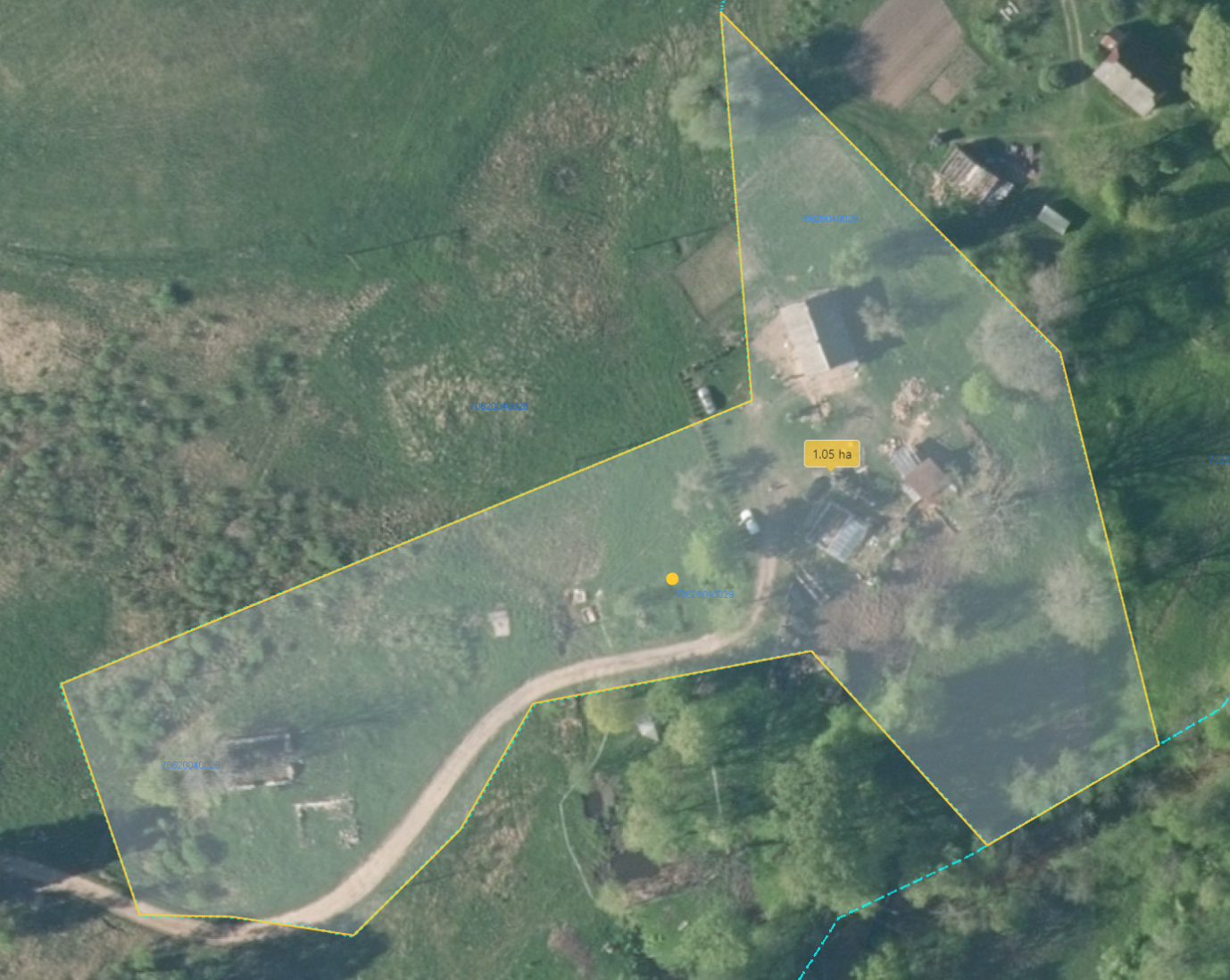 Datu avots: https://topografija.lv/ 2021. gada informācija                                     Zemes vienības (kad. apz. 70620040029) robeža, kurai tiek precizēta platība		        Precizētā platība